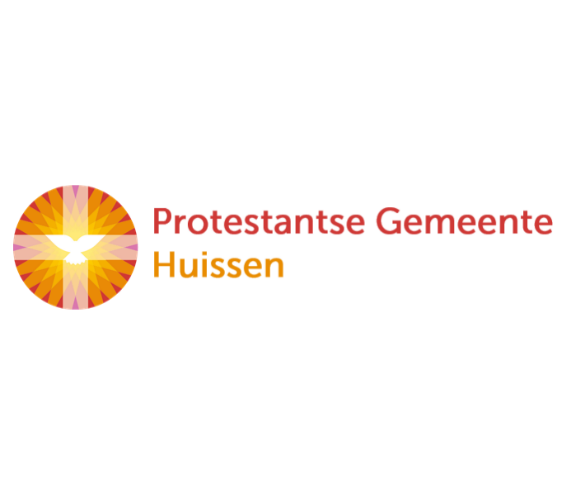 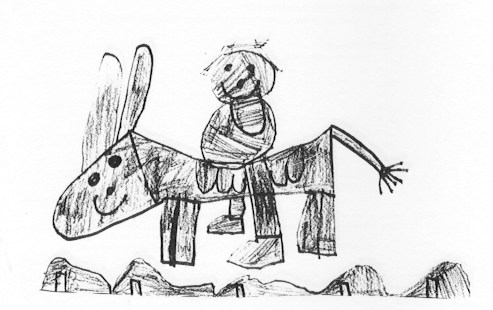 V O O R B E R E I D I N G 
 
Er is zachte achtergrondmuziek
Het wordt stil
De klok luidt 
Woord van welkom
Gebed: 	 God 
Gij die de morgen ontbood
en het licht hebt geroepen

Gij die de weerstand van de nacht wilt breken -
Zegen ons met uw licht

Houd ons gaande op de weg van uw Zoon
neem ons mee
op de weg van het leven

GOD  LEEF IN ONS MIDDEN
WEES ONS NABIJ
AMENDe twee kaarsen worden aangestoken
Zingen: 		Lied 542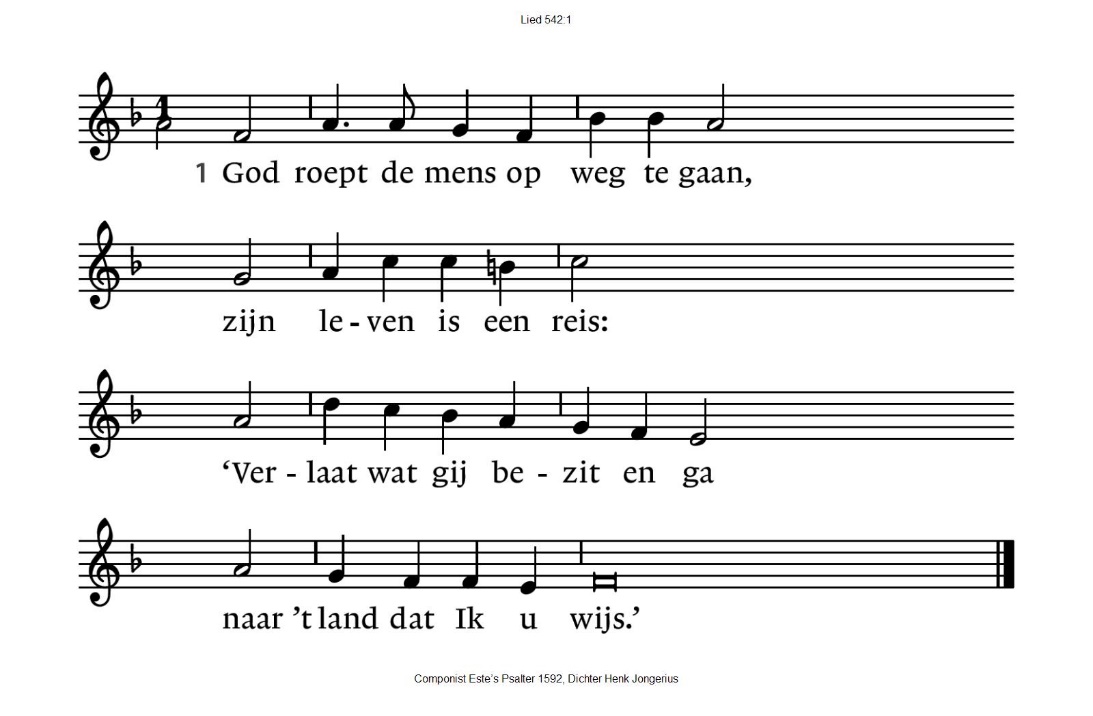 Bemoediging en groet (gemeente gaat staan)            v:   		Onze hulp is in de Naam van de Heer            a: 		SCHEPPER EN BEHOEDER VAN ALLE LEVEN 	v:		God, als het duister ons verwart en benauwt
 		blijf ons nabij
a: 		ALS LIEFDE ZONDER EINDE 			ALS LICHT DAT ONS GROET
v: 	 	Wij  groeten elkaar
a: 		IN DE NAAM VAN DE VADER, DE ZOON		EN DE HEILIGE GEEST. AMENZingen: 		Psalm 118 met antifoon 535g 
                            antifoon – vers 1 , 9 en 10 – antifoon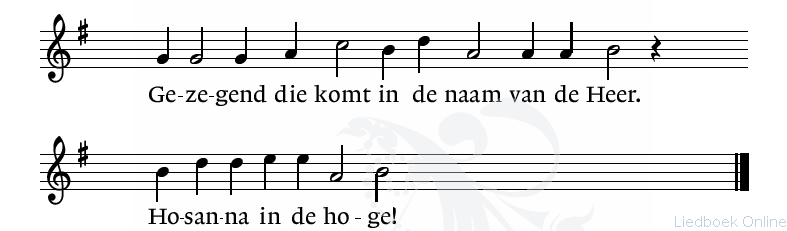 Psalm 118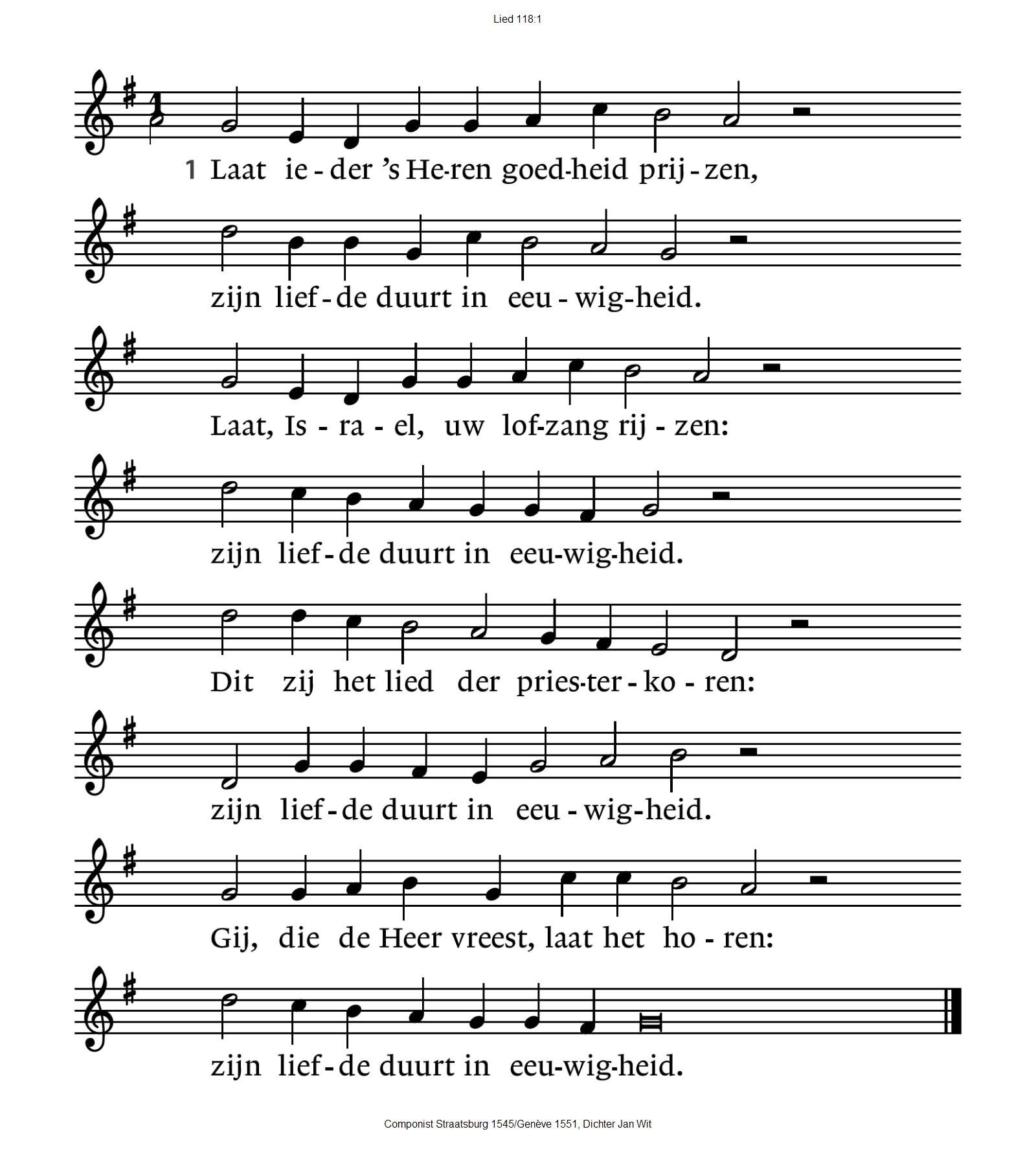 118:9  Dit is de dag, die God deed rijzen,juicht nu met ons en wees verblijd.O God, geef thans uw gunstbewijzen,geef thans het heil door ons verbeid.Gezegend zij de grote koningdie tot ons komt in ’s Heren naam.Wij zegenen u uit ’s Heren woning,wij zegenen u al tezaam.118:10 De Heer is God, zijn gunst verheugdeons oog en hart met vrolijk licht.Nu worde ’t offer onzer vreugdeop zijn altaren aangericht.Gij zijt mijn God, U zal ik prijzen,o God, U roemen wijd en zijd.Laat aller lof ten hemel rijzen:Gods liefde duurt in eeuwigheid.                                                                              (gemeente gaat zitten)Kyrie: 300A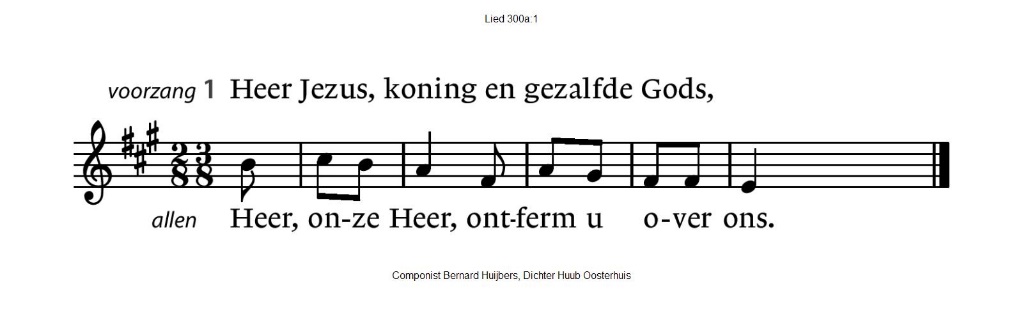 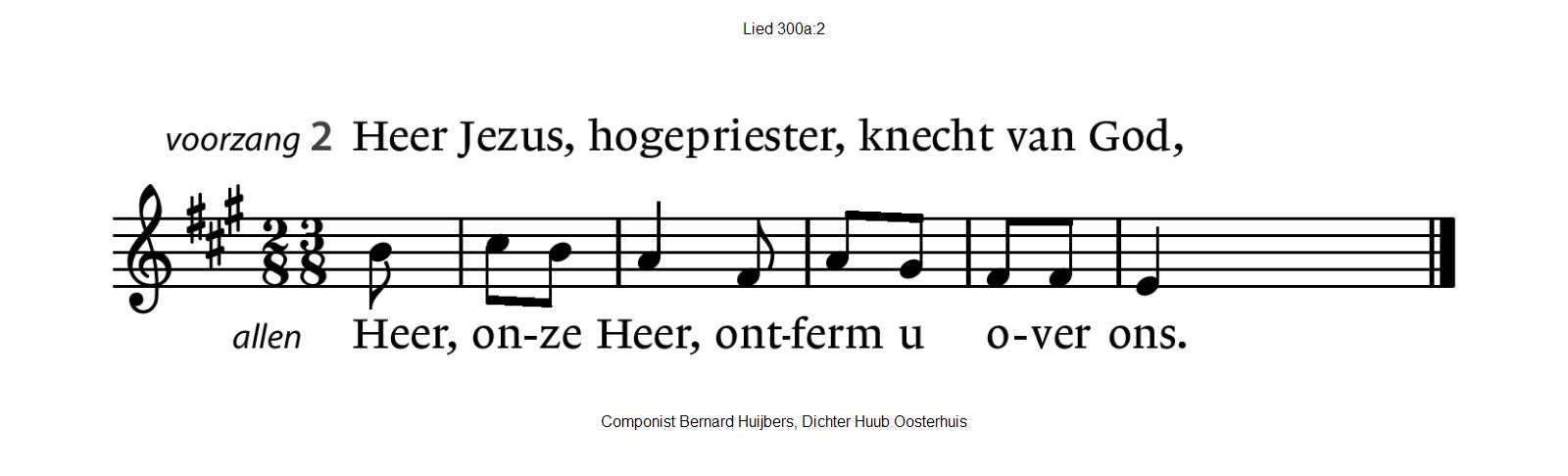 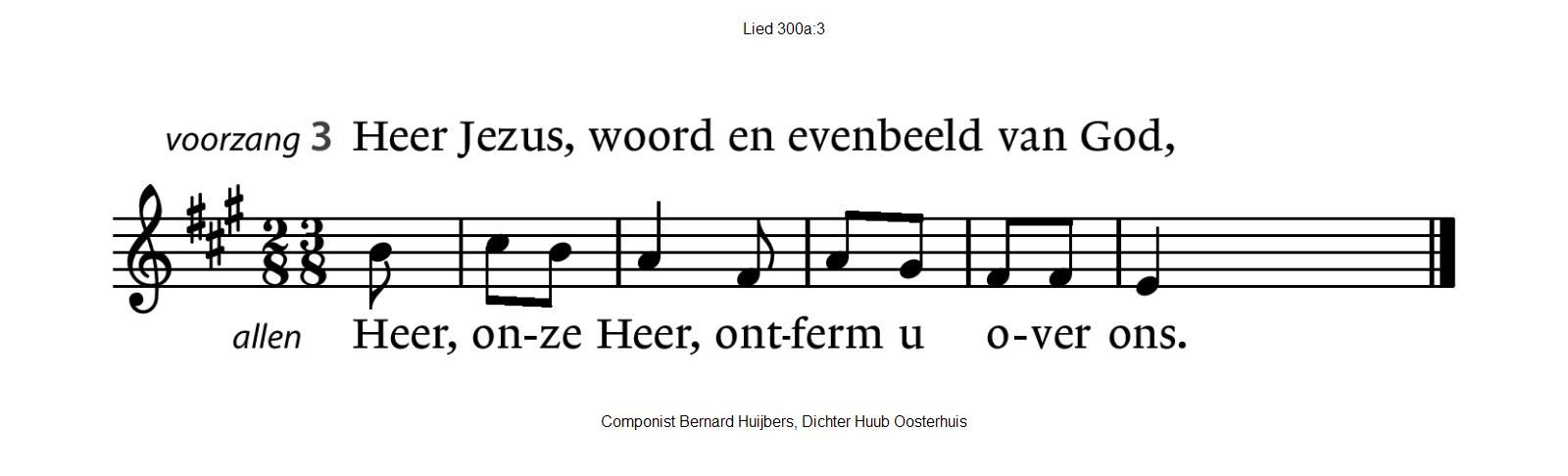 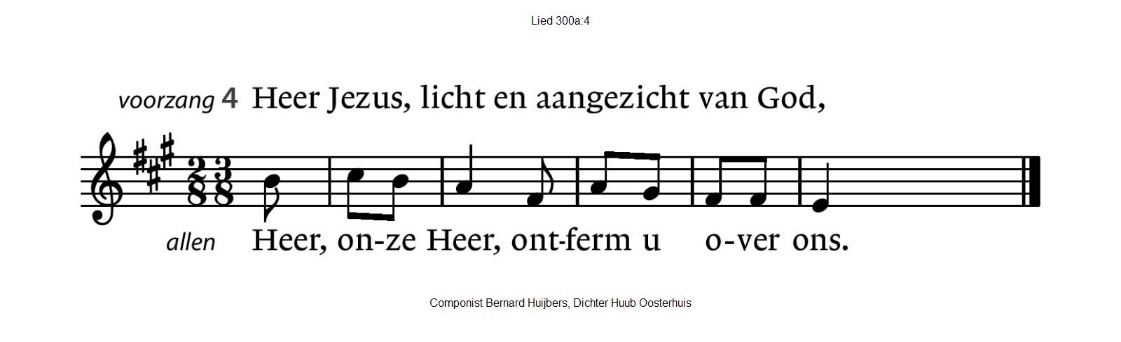 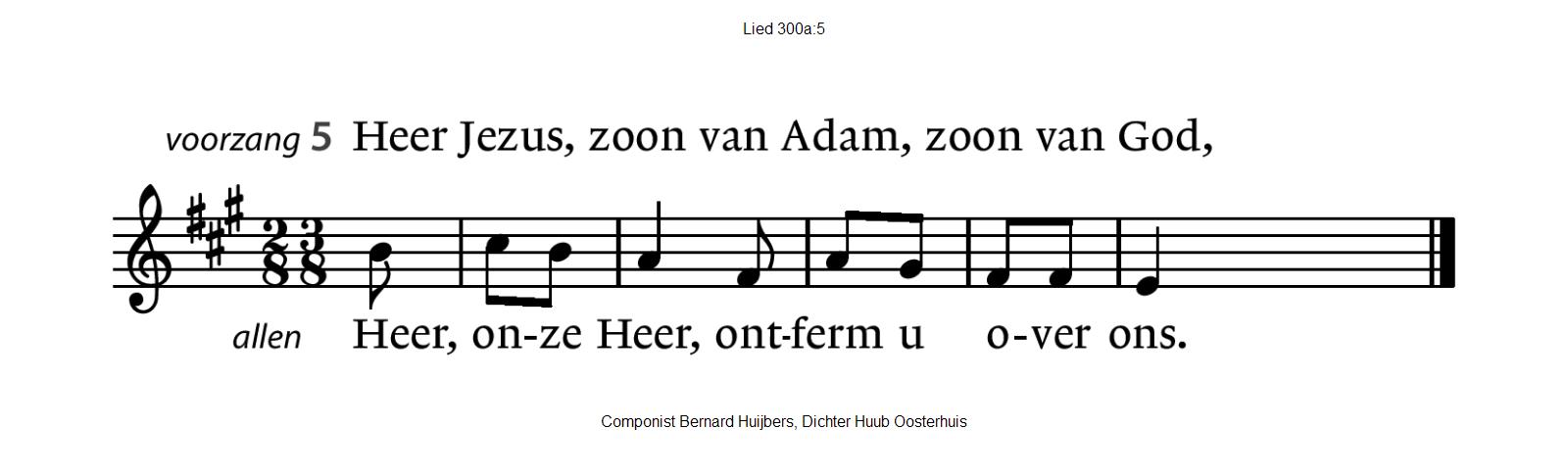 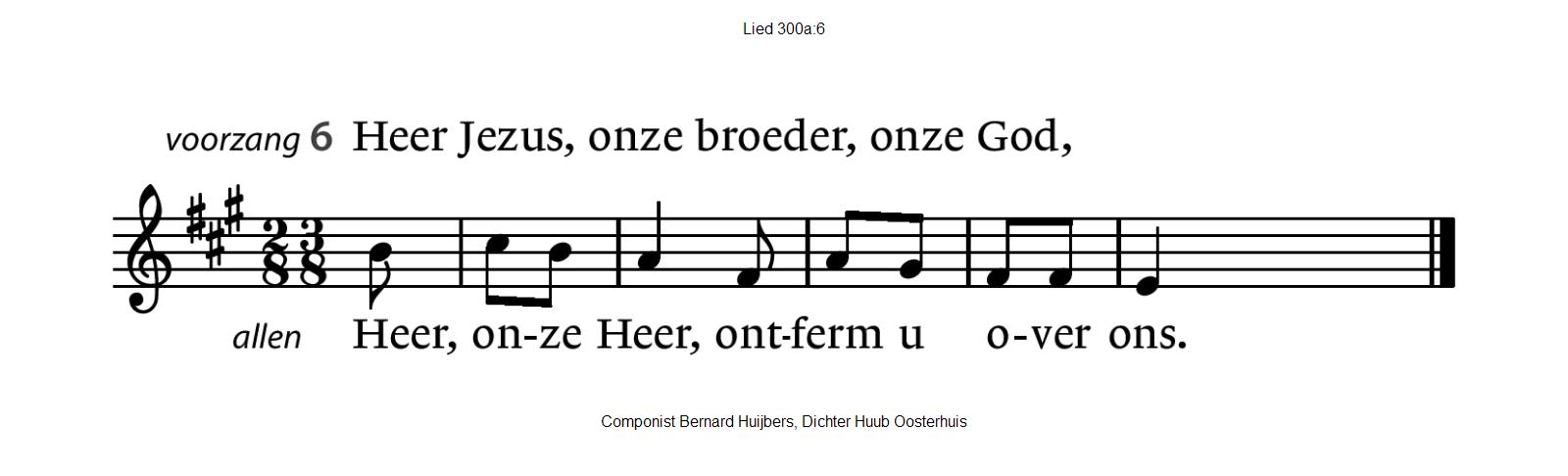 H E T   W O O R D Gebed

Lezen: Lucas 19: 29-44
Acclamatie : “U komt de lof toe”
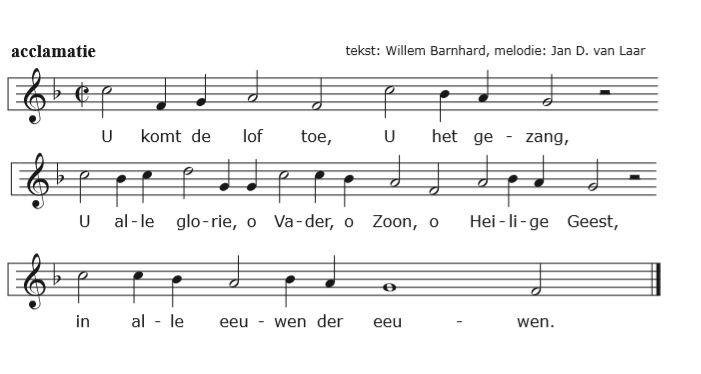 OverwegingStilte T O E W I J D I N G

Bloemschikking en Erwin Olaf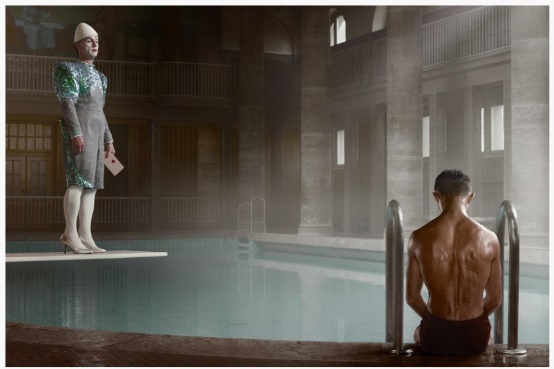                                                                                    © Erwin OlafGebeden – stilte – Onze Vader (zingen daarbij 367B)
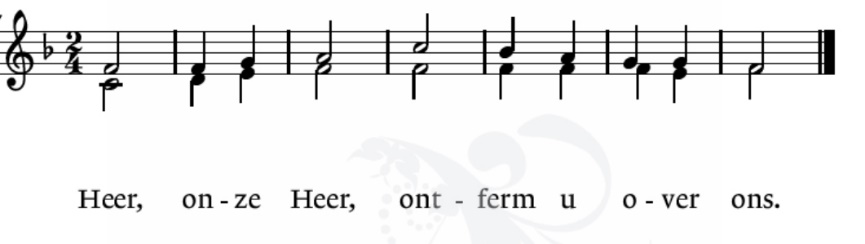  
 	Onze Vader die in de hemel zijt,
 	Uw naam worde geheiligd.
	Uw koninkrijk kome,
 	Uw wil geschiede, op aarde zoals in de hemel.
	Geef ons heden ons dagelijks brood.
	En vergeef ons onze schulden
	zoals ook wij onze schuldenaars vergeven.
	En leid ons niet in verzoeking,
 	maar verlos ons van de boze.
  	Want van U is het koninkrijk
  	en de kracht
 	en de heerlijkheid
 	in eeuwigheid, AmenCollecten:1e collecte: Leprazending2e collecte: pastoraat en eredienst3e collecte: jeugdwerk JOP
Z E N D I N G   E N   Z E G E N  Vredesgroet
Slotlied: Lied 555 en  552
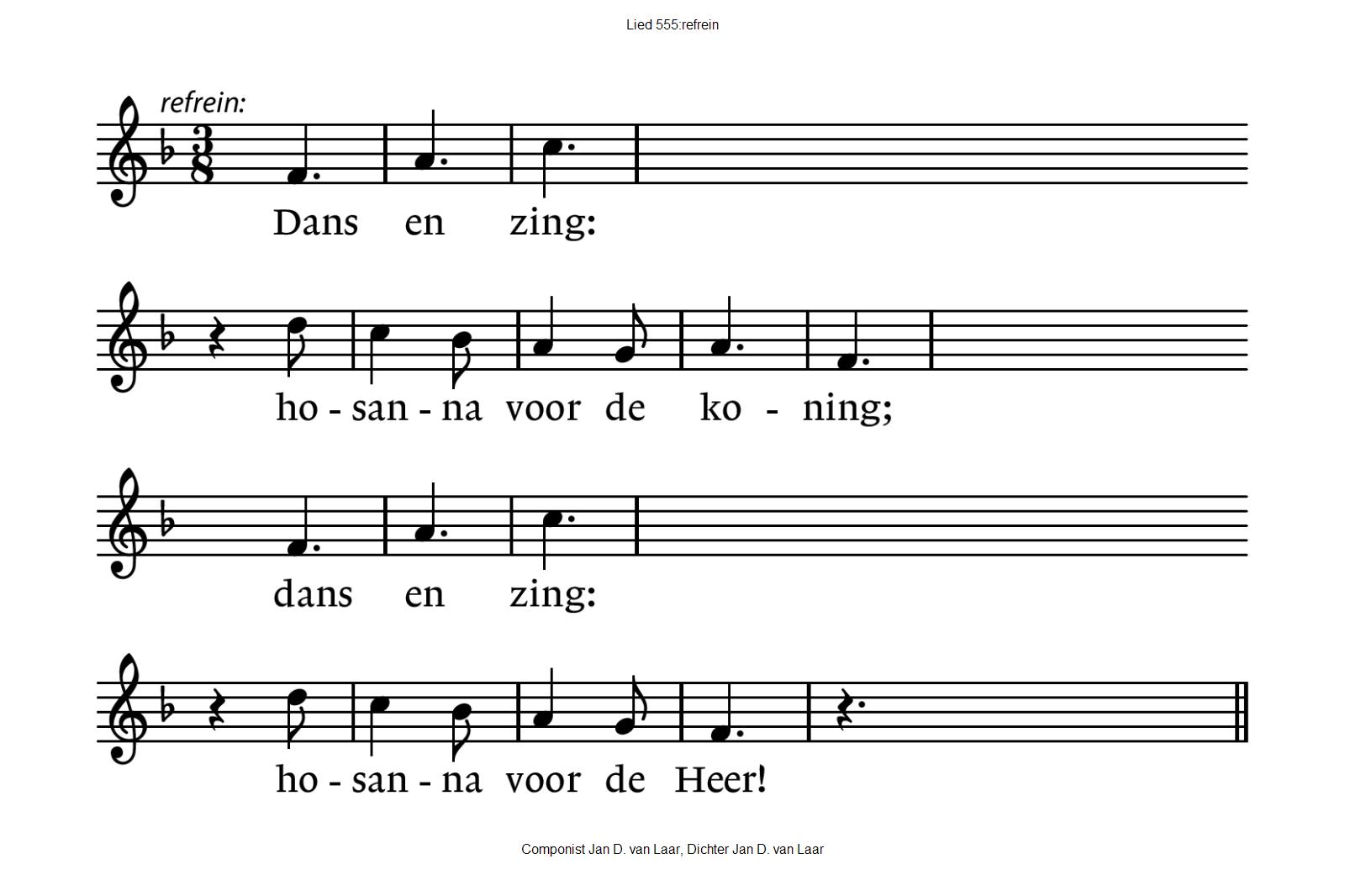 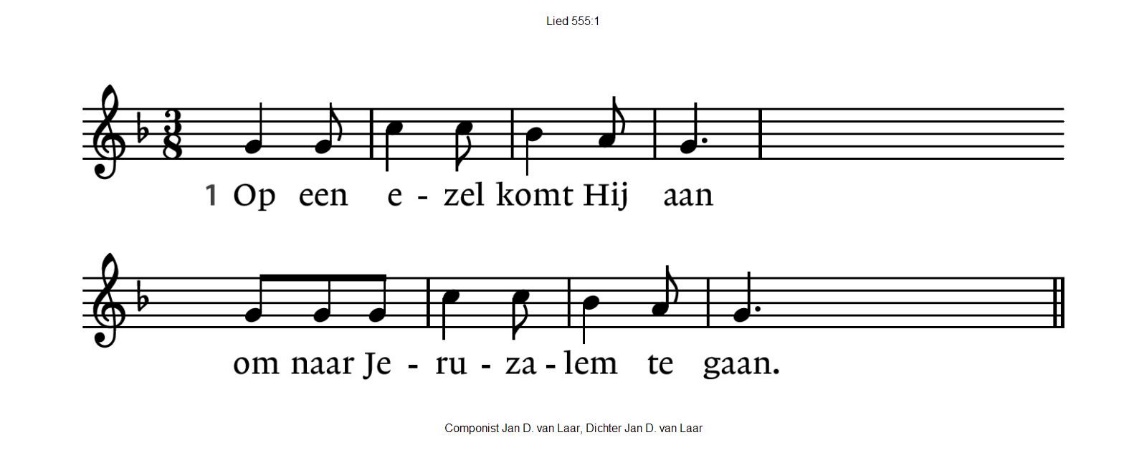 refrein555:2 Zwaai de takken heen en weer:zegen en vrede voor de Heer!RefreinLied 552:1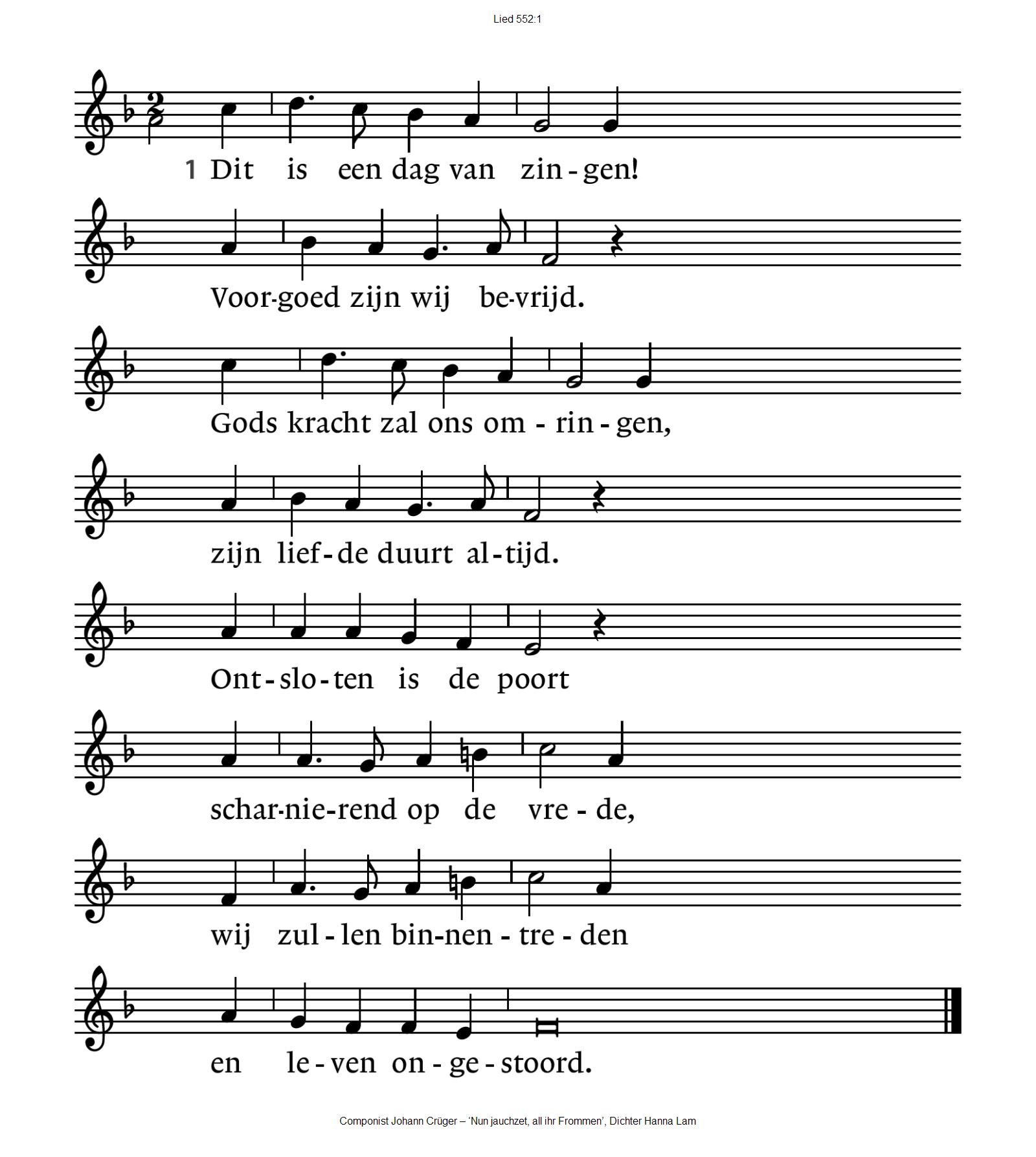 Dat de liefde van God
onze dagen vult

dat het leven van Jezus
vrede legt in ons hart en onze handen

dat de Geest van God
ons blijft bewegen en blijft dragen

zo zegene ons de Vader, de Zoon en de Heilige Geest
AMEN (gezongen)****Reacties op de viering zijn welkom in de doos in de hal óf via het adres::    reactieviering@pknhuissen.nl.  
In de werkgroep VIEREN worden deze besproken en wordt  er gekeken hoe deze reacties de vieringen ten goede kunnen komen.
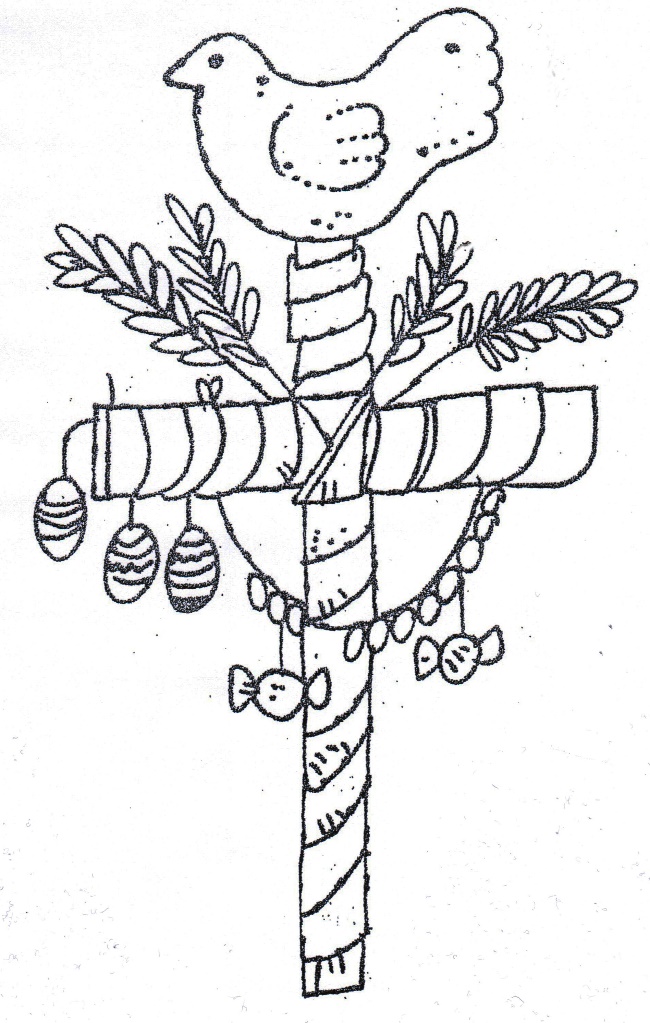 542:2Het volk van God was veertig jaar– een mensenleven lang –op weg naar het beloofde land,het land van Kanaän.542:3Heer, geef ons moed en doe ons gaanuw weg door de woestijnen laat uw Zoon een laaiend vuur,een nieuwe Mozes zijn.542:4Eer aan de Vader en de Zoonen aan de heilige Geest,God, die al voor de eerste mensbelofte zijt geweest.542:4Eer aan de Vader en de Zoonen aan de heilige Geest,God, die al voor de eerste mensbelofte zijt geweest.552:2Zijn intocht werd tot teken,tot hoeksteen van het recht;van vrede kwam Hij spreken,van leven warm en echt.Gezegend is zijn Naam.Hij heeft aan ons zijn levenen liefde doorgegeventot grond van ons bestaan.552:3Dit is een dag van zegen,een dag van feest en licht,van palmen hoog geheven,van zon en vergezicht.Geef ons vandaag de moedhet met uw naam te wagen,uw vrede uit te dragen.Looft God, want Hij is goed!